College Hill Partnership Meeting, September 11, 2018, CHP Office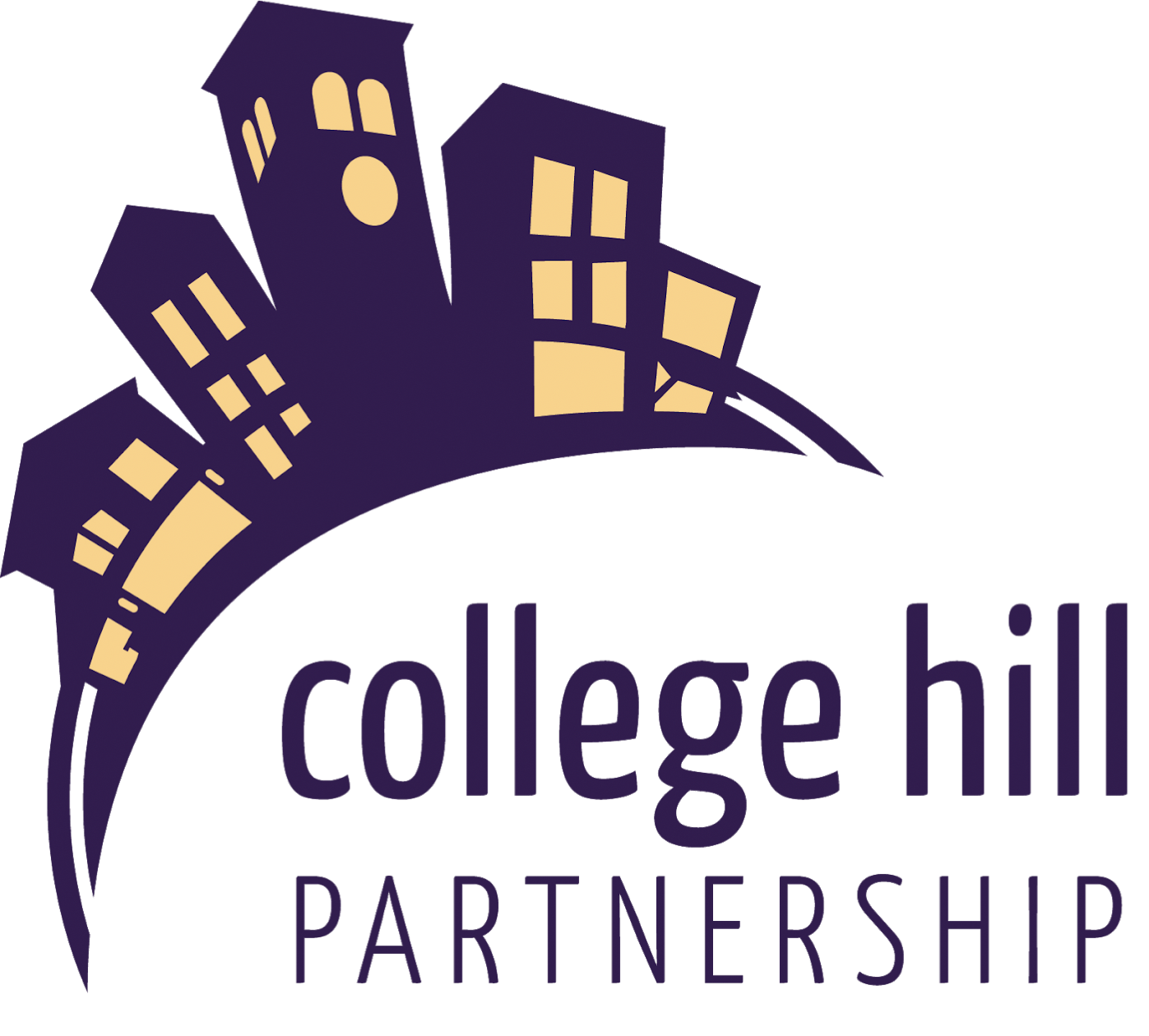 X = presentGuests: Call to order : Enshayan called the meeting to order at 12PM. Approval of minutes -August 2018: Deibler/Fuchman moved to approve the minutes with no changes.  The motion was approved. New Business including: Discussion: By-Law Changes: Sogard presented themes from the minutes of the Executive Board retreat from the summer.  Enshayan outlined the need to restructure the election process for board members to reflect our vision. Deibler suggested that the Membership Committee gather examples from other successful non-profits to inform a change. Lily shared that on Community Main Street, there is a Nominating Committee charged with recruiting active, committed members who represent the stakeholders of downtown.  Nominees are elected by the Board itself. Fuchtman asked if representation is for the SSMID district only and Lily replied that the board includes people outside of the actual SSMID district. Updated Business including: Trash Collection: Sogard shared a letter from the city that they will not make any changes in the cost and costsharing for trash receptacles and pickup. Sogard thanked Lily for the cooperation and solidarity on this issue. Reports of the Executive Officers President - Kamyar Enshayan reported that he met with Mark Ripplinger about tree plantings in the CHP Neighborhood using the donation given. One tree will be planted by the yoghurt shop. Financial Officer - Doug Johnson shared the financial report and summarized recent payments. Reports Staff & Ex-Officio Liaisons Kathryn Sogard (Written and attached): Over 800 students were on the Hill for UNI Now Friday event, about 70 students assisted with a cleanup event on the Hill, and another 70 participated in a Balance Yoga demonstration. Additional volunteers are still needed for Oktoberfest on Saturday. She reminded board members that we all need to support this event by volunteering in person or recruiting volunteers. She reported that Nancy Price is interested in donating towards a Little Free Library and new park benches in Seerley Park.  Beautification (Vaughn Griffith): One of the trees in Pettersen Plaza is dying but the two new trees planted last spring have made it. There will be fall planting dates for mums in the next few weeks.  Liaisons (Howard, Hayes, Lilly, Darrah, Morse, Blanford, Bartlett): Hayes reported that they plan to keep the street open on the Friday night of Homecoming but will close the street on Saturday by 8PM.  Signs will go up 72 hours in advance.  The CHP office will be open for use by public safety officers during Homecoming. Geary reported that a group of neighbors is meeting with safety and communication concerns related to a recent shooting. Lily shared an invitation to a luncheon and meet-and-greet featuring HGTV’s Mallorie Rasberry on September 27th, tickets are $15.  Howard reported on ongoing conversations with Bani’s about code enforcement.  Bani’s has a permit for installing a drive-through that also requires compliance with certain requirements that have not yet been met. Kenny and Trash on the Hill: Several members noted that trash has been more of a problem recently and inquired if we have lost Kenny’s services.  Fuchtman reported that Kenny has moved to Waterloo and transportation has been an issue. Fuchtman will follow up with Kenny to discuss the issue.  Other options were discussed. Committee Progress
A. See Executive Director's Notes (for additional updates contact Kathryn) B. Upcoming Events: Weekly College Hill Farmers Markets  Pear Fair and Oktoberfest on the Hill: Sept 15thUNI Homecoming Window Painting, October 14th VIII. Adjourn : The meeting was adjourned at about 3:10. Next meeting will be Tuesday, October 9th , Noon.xKamyar Enshayan, President, At-LargexDave Deibler, Vice President, LandlordxKathryn Sogard, CHP CoordinatorxDoug Johnson, Treasurer, At-LargexBecky Hawbaker, Secretary, ResidentAlex Funke, At-LargexChris Martin, ResidentxAndy Fuchtman, At-LargexChris Wernimont, LandlordxDrew Stensland,  UNI Student GovernmentxAndrea Geary, BusinessxMike Hayes Ex-Officio City LiaisonxBarb Schilf, BusinessxAndrew Morse,  Ex-Officio UNICary Darrah Ex-Officio, Cedar Valley AllianceMary-Sue Bartlett Ex-Officio CHAF xVaughn Griffin Ex-Officio Master Gardner/Hill BeautificationxCarol Lily, Ex-Officio, Main Street